INFORMATION FOR APPLICANTS & OFFER HOLDERSSchool of Languages, Cultures and SocietiesHead of School Masters ScholarshipsLeeds Translation Studies ScholarshipsSession 2022/23		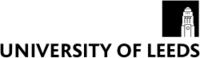 The School of Languages, Cultures and Societies Head of School Master’s Scholarships will provide a £2,000 contribution towards academic fees.The Scholarships are available to students who have an offer to study one of the following courses, starting in September 2022:Translation StudiesMA Applied Translation Studies MA Audiovisual Translation Studies 	MA Conference Interpreting and Translation Studies MA Business and Public Service Interpreting and Translation StudiesArabic, Islamic and Middle Eastern StudiesMA Arabic/ English TranslationProfessional Language and Intercultural StudiesMA Professional Language and Intercultural StudiesLinguisticsMA Linguistics MA Linguistics and English Language Teaching World CinemaMA Film StudiesThe Leeds Translation Studies Masters Scholarships will provide a £5,000 contribution towards academic fees.The Scholarships are available to students who have an offer to study one of the following courses, starting in September 2022:Translation StudiesMA Applied Translation Studies MA Audiovisual Translation Studies 	MA Conference Interpreting and Translation Studies MA Business and Public Service Interpreting and Translation StudiesTo be considered for these awards, applicants must have met the course English language requirement and hold an offer of study for one of the eligible courses by Monday 2nd May 2022. We advise you to submit your completed course application at least SIX WEEKS ahead of this date, as it may take this long for your application and any tests to be processed and assessed by the admissions office and language assessors.TermsIt is not possible to defer an award to the following year or transfer an award to another course outside the School of Languages, Cultures and Societies.Transferral of an award to another course within the school may be possible if the new course is listed above.Where a student is studying part-time, the scholarship will be awarded on a pro-rata basis.One scholarship per person.Applications will be considered on academic merit with supporting statements and any course application assessment results to be used to further inform decisions on applications if required.Candidates will be contacted by email on Friday 20th May 2022 and informed of the result of their application. Successful candidates must accept their scholarship within 2 weeks of being contacted. Any awards which are not accepted within this time will be offered to the highest ranked reserve candidate.Successful applicants are expected to occasionally support the School of Languages, Cultures and Societies with marketing activities and events such as open days, visits and publicity.These awards are for self-funding students only.EligibilityWe will consider offer holders who meet the following criteria:Holds an offer of study (conditional or unconditional) for one of the eligible courses (full/part-time) by 2nd May 2022.Applicants must have provided evidence of having have met the course English language requirements (e.g. IELTS Academic test results, degree from a majority English speaking country, Cambridge Advanced English, ibtTOEFL) by the scholarship deadline.Self-financed; we determine this to include those whose fees are paid by a family member and those in receipt of a government postgraduate student loan.With the exception of the University of Leeds 10% Alumni Bursary, applicants must not be in receipt of any further awards/ scholarships/ bursaries.Applicants should hold or be on track to obtain First Class degree.Supporting Documents (scholarship application)The Taught Postgraduate Admissions Team will collate your scholarship application by adding those supporting documents which you provided as part of your Masters course application. Where additional documents are required (e.g. recent copy of your degree transcript), you will be contacted via email and asked to provide copies of these documents. Standard Supporting Documents:Degree certificate or enrolment certificateTranscript of marks including institution grading systemEvidence of English language proficiencyImportant informationScholarship application deadline: 5pm (BST) Monday 2nd May 2022Scholarship results announced: Friday 20th May 2022Visit http://www.leeds.ac.uk/info/130536/funding for information on other funding available to applicants. For details of other scholarships offered by the University of Leeds please see https://masters-scholarships.leeds.ac.uk/Course information can be found online: https://ahc.leeds.ac.uk/languages-mastersFor more information please email lcspg@leeds.ac.ukSchool of Languages, Cultures and SocietiesApplication Form for Taught MA ScholarshipsSession 2022-23Closing Date: Monday 2nd May 2022 at 17:00 (UK time)The application form should be typed and the completed form must be returned to lcspg@leeds.ac.uk by the appropriate deadline.Before an application for a School of Languages, Cultures and Societies Taught MA Scholarship can be considered, candidates are required to have received an offer for a Taught MA course within the School.   University Student ID Number (9 digits)Please indicate which MA you are applying for (double-click on relevant box and select ‘checked’):Please indicate which MA Scholarship(s) you would like to be considered for:Method of studyTitle (Miss/Ms/Mrs/Mr)      	Surname (Family Name)                                          First Name(s)                       Nationality	                                 Country of birth             	   Gender (M/F)  	Date of BirthPermanent Home Address                                                    Temporary Address (with dates) if relevantResidency Details (please complete this section even if you have been resident in the UK since birth): Please state the country in which you are normally resident:   Academic Qualifications - Undergraduate and Postgraduate (including any for which you are currently aiming):English Language Qualifications:Is English your first/native language: Yes/No*                 *Please delete where appropriateIf English is NOT your first Language, you must meet the School of Languages, Cultures and Societies English Language requirements.  Your score must be no more than two years old by your official start date at the University of Leeds.Professional or Other Qualifications:Employment History – (including any industrial experience or other relevant practical experience):Please indicate your proposed career:Publication Details/Events Organised/Prizes or Awards: Please provide details of any published peer reviewed papers, journal papers or conference papers at national or international level, together with details of any performances, compositions, exhibitions organised and details of any prizes or awards received.Are there any unusual circumstances regarding your application that you would like to draw to the attention of the Scholarships Committee, eg unusual education path, change of study direction (awards are based on academic merit, financial circumstances are not taken into account) Maximum of 150 words Please outline how your previous academic and professional achievements demonstrate your potential and your ability to complete your MA scheme successfully.  Have you previously received funding for postgraduate or undergraduate study? What source did you receive it from?Undertaking by applicantsBy submitting this application, applicants attest to the accuracy of the information given and to their compliance with the regulations of the Scholarship.Completed forms should be returned by email to lcspg@leeds.ac.uk by 17:00 UK time on MONDAY 2nd MAY 2022MA Applied Translation StudiesMA Audiovisual Translation StudiesMA Conference Interpreting and Translation StudiesMA Business and Public Service Interpreting and Translation StudiesMA Arabic/ English TranslationMA Professional Language and Intercultural StudiesMA LinguisticsMA Linguistics and English Language TeachingMA Film StudiesHead of School Masters ScholarshipLeeds Translation Studies Scholarship   Part-timeFull-time   Date from:       to      Tel No:	     Tel No: 	     Email:	     Email:	     Name & Country of University/Institution DatesDatesQualification Obtained (eg BA/BSc) and Main Subject AreaDegree Classification (eg 1st Class Honours)Grade (GPA) or Percentage Markeg 3.5/4.0Position in Class (eg 2/30)(if known)Name & Country of University/Institution StartFinishQualification Obtained (eg BA/BSc) and Main Subject AreaDegree Classification (eg 1st Class Honours)Grade (GPA) or Percentage Markeg 3.5/4.0Position in Class (eg 2/30)(if known)Name:	     Country:	          /          /     Name:	     Country:	          /          /     Name:	     Country:	          /          /     IELTS Score and Test DateTOEFL Score and Test DateOther Qualification (give details)Score: 	     Test Date:	     Score: 	     Test Date:	     Dates of CourseTitle of CourseQualifications obtained or to be taken (give dates and grades)Name and Address of EmployerJob TitleDatesDatesName and Address of EmployerJob TitleFrom ToTotal No of Publications:        Total No of Publications:        Details of up to 3 Publications most relevant to application.  Please indicate type of publication – ie whether these are conference contributions/publication of book chapters etc:Details of up to 3 Publications most relevant to application.  Please indicate type of publication – ie whether these are conference contributions/publication of book chapters etc:(i)(ii)(iii)Total Number of Events Organised:      Total Number of Events Organised:      Details of up to 3 Events Organised most relevant to application.  Details of up to 3 Events Organised most relevant to application.  (i)(ii)(iii)Total Number of Prizes/Awards:      Total Number of Prizes/Awards:      Total Number of Prizes/Awards:      Details of up to 2 Prizes/Awards most relevant to application:(i)(ii)Word Count:                 (Maximum of 150 words) Word Count:                  (Maximum of 300 words)Yes       No Date: